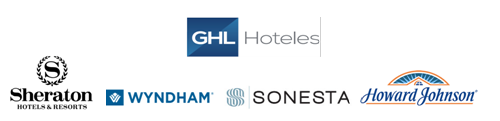 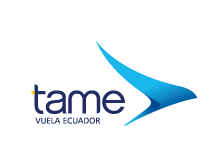 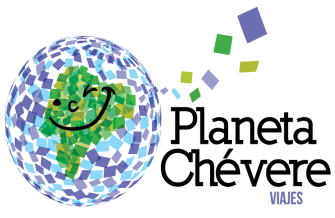 PRECIOS POR PERSONA EN DÓLARESAPROVECHA TU ESTANCIA EN GUAYAQUIL Y SOLICITA NUESTROS OPCIONALES:APROVECHA TU ESTANCIA EN CUENCA Y SOLICITA NUESTROS OPCIONALES:Notas importantes:Precios en dólares por persona, incluye todos los impuestosFechas de ReservaDoble / TripleNiños (2-11 años)SencillaChévere Price: Reservas y pago total hasta  7 Octubre 2016$ 399329589Tarifa Normal: Reservas entre 8- 22 Octubre 2016$ 489369679Precios por persona en dólares Incluye transporte terrestre en vehículos exclusivos, asientos reclinables, aire acondicionado y audio. Entradas a las atracciones.DuraciónPrecioCity tour Guayaquil  3 horas$ 30Playa en “Playa Villamil” Con Almuerzo incluidoFull day$ 55Playa “Ayangue”  Incluye: Almuerzo con menú servido, estación de bebidas soft, uso de las instalaciones: piscina enclavada en el mar, sala de juegos, parque para niños. Tres playas exclusivas incluyendo la paradisiaca playa rosada   Full day$ 65Precios por persona en dólares (Incluye transporte terrestre en vehículos exclusivos, asientos reclinables, aire acondicionado y audio. Entradas a las atracciones.DuraciónPrecioCity tour Cuenca3 horas$ 30Ingapirca, Chordeleg y Gualaceo con AlmuerzoFull day$ 55Parque Nacional El CajasMedio día$ 35